АДМИНИСТРАЦИЯМИХАЙЛОВСКОГО СЕЛЬСКОГО ПОСЕЛЕНИЯСЕВЕРСКОГО РАЙОНАПОСТАНОВЛЕНИЕот 26.04.2021                                                                                                                                № 15село  МихайловскоеОб утверждении реестра муниципальных услуг и функций   администрации  Михайловского сельского поселения Северского районаВ целях реализации Федерального закона от 27 июля 2010 года                     № 210-ФЗ «Об организации предоставления государственных и муниципальных услуг», руководствуясь уставом Михайловского сельского поселения Северского района, администрация Михайловского сельского поселения Северского района, п о с т а н о в л я е т: 1. Утвердить реестр муниципальных услуг и функций   администрации  Михайловского сельского поселения Северского района (прилагается).	2. Признать утратившим силу постановление администрации Михайловского сельского поселения Северского района от 21 авгута 2020 года № 37 «Об утверждении реестра муниципальных услуг и функций   администрации  Михайловского сельского поселения Северского района».3. Разместить его на официальном сайте администрации Михайловского сельского поселения Северского района в сети Интернет.4. Постановление вступает в силу после его официального обнародования.Глава Михайловского сельского поселения Северского района                                                                        Е.С.КлименченкоРЕЕСТРмуниципальных услуг и функций администрации  Михайловского сельского поселения Северского района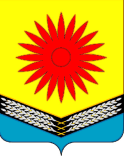 ПРИЛОЖЕНИЕУТВЕРЖДЕНпостановлением администрацииМихайловского сельского поселения Северского районаот 26.04.2021 № 15№п/пНаименование муниципальной услуги,  функцииНаименование отраслевого(функционального)органаадминистрации,предоставляющего (исполняющего) муниципальную услугу, функцию1. Сведения о муниципальных услугах и функциях, предоставляемых (исполняемых) администрацией  Михайловского сельского поселения Северского района1. Сведения о муниципальных услугах и функциях, предоставляемых (исполняемых) администрацией  Михайловского сельского поселения Северского района1. Сведения о муниципальных услугах и функциях, предоставляемых (исполняемых) администрацией  Михайловского сельского поселения Северского районаМуниципальные услугиМуниципальные услугиМуниципальные услугиЗемельные и имущественные отношенияЗемельные и имущественные отношенияЗемельные и имущественные отношения1Предоставление земельных участков, находящихся в государственной или муниципальной собственности, в постоянное (бессрочное) пользованиеФинансовый  отдел2Прекращение правоотношений с правообладателями земельных участковФинансовый  отдел3Предоставление выписки из реестра муниципального имуществаФинансовый  отдел4Предоставление муниципального имущества в аренду или безвозмездное пользование без проведения торговФинансовый  отдел5Согласование проведения работ в технических и охранных зонахФинансовый  отделГрадостроительствоГрадостроительствоГрадостроительство6Присвоение, изменение и аннулирование адресовОбщий отдел7Прием уведомлений о планируемом сносе объекта капитального строительстваФинансовый  отдел8Прием уведомлений о завершении сноса объекта капитального строительстваФинансовый  отделАвтотранспорт и дорогиАвтотранспорт и дорогиАвтотранспорт и дороги9Выдача специального разрешения на движение по автомобильным дорогам местного значения тяжеловесного и (или) крупногабаритного транспортного средстваФинансовый  отделРегулирование предпринимательской деятельностиРегулирование предпринимательской деятельностиРегулирование предпринимательской деятельности10Выдача разрешения на право организации розничного рынкаФинансовый  отделСоциальное обслуживаниеСоциальное обслуживаниеСоциальное обслуживание11Выдача разрешений на вступление в брак лицам, достигшим возраста шестнадцати лет Общий отдел12Уведомительная регистрация трудового договора с работодателем-физическим лицом, не являющимся индивидуальным предпринимателемОбщий отделАрхивный фонд и предоставление справочной информацииАрхивный фонд и предоставление справочной информацииАрхивный фонд и предоставление справочной информации13Предоставление копий правовых актов администрации муниципального образованияОбщий отделЖилищно-коммунальное хозяйствоЖилищно-коммунальное хозяйствоЖилищно-коммунальное хозяйство14Выдача порубочного билетаФинансовый  отдел15Предоставление разрешения на осуществление земляных работФинансовый  отдел16Предоставление выписки из похозяйственной книгиОбщий отдел17Выдача разрешения на перемещение отходов строительства, сноса зданий и сооружений, в том числе грунтовФинансовый  отдел18Согласование схемы движения транспорта и пешеходов на период проведения работ на проезжей частиФинансовый  отдел19Принятие решения об использовании донного грунта, извлеченного при проведении дноуглубительных и других работ, связанных с изменением дна и берегов водных объектовФинансовый  отдел20Согласование схем расположения объектов газоснабжения, используемых для обеспечения населения газомФинансовый  отделПрочееПрочееПрочее21Предоставление мест под одиночное,  родственное, воинское, почетное  захоронение, подзахоронение   на месте родственного захороненияОбщий отдел22Предоставление мест для создания семейного (родового) захороненияОбщий отдел23Перерегистрация свидетельств о регистрации захоронений на иных лиц (родственников, близких родственников)Общий отделФункции по осуществлению муниципального контроляФункции по осуществлению муниципального контроляФункции по осуществлению муниципального контроля1Осуществление муниципального контроля в  области торговой деятельностиФинансовый  отдел2Осуществление муниципального контроля за сохранностью автомобильных дорог местного значения в границах населенных пунктов поселенияФинансовый  отдел3Осуществление муниципального контроля за соблюдением правил  благоустройства территории муниципального образованияФинансовый  отдел4Осуществление муниципального контроля за соблюдением законодательства в области розничной продажи алкогольной продукцииФинансовый  отдел5Осуществление муниципального контроля за использованием и охраной недр при добыче общераспространенных полезных ископаемых, а также при строительстве подземных сооружений, не связанных с добычей полезных ископаемыхФинансовый  отделСведения об услугах, которые являются необходимыми и обязательными для предоставления отраслевыми (функциональными) органами администрации и муниципальными бюджетными учреждениями администрации Финансовый  отделСведения об услугах, которые являются необходимыми и обязательными для предоставления отраслевыми (функциональными) органами администрации и муниципальными бюджетными учреждениями администрации Финансовый  отделСведения об услугах, которые являются необходимыми и обязательными для предоставления отраслевыми (функциональными) органами администрации и муниципальными бюджетными учреждениями администрации Финансовый  отдел1Получение  кадастрового  паспорта   здания, сооружения, расположенного на испрашиваемом земельном участке, испрашиваемого   земельного   участка  либо кадастровая выписка об испрашиваемом земельном участке Северский отдел ФГУ «Земельная кадастровая палата» по Краснодарскому краю 2Получение выписки из ЕГРП о правах на земельный участок и расположенных на нем объектов недвижимого имущества или уведомление об отсутствии в ЕГРП запрашиваемых сведений о зарегистрированных правах на указанный земельный участок и расположенных на нем объектов недвижимого имуществаСеверский отдел  Управления Федеральной службы государственной регистрации, кадастра и картографии по Краснодарскому краю3Изготовление технических условий на подключение объектов к сетям инженерно- технического обеспеченияОрганизации, осуществляющие эксплуатацию сетей инженерно-технического обеспечения4Получение нотариальной доверенности представителя заявителяНотариальная контора5Получение выписки из ЕГРЮЛ о юридическом лице или выписки ЕГРИП об индивидуальном предпринимателеИнспекция ФНС России по Северскому району Краснодарского края6Получение копии налоговой декларации, заверенной налоговыми органами Инспекция ФНС России по Северскому району Краснодарского края7Получение заключения об отсутствии твердых полезных ископаемых, не относящихся к общераспространенным полезным ископаемымУправление по недропользованию по Краснодарскому краю8Получения заключения об основаниях проведения дноуглубительных и других работ, связанных с изменением дна и берегов водных объектов, в результате которых получен донный грунтКубанское бассейновое водное управление Федерального агентства водных ресурсовСведения о муниципальных услугах (работах), оказываемых (выполняемых) муниципальными учреждениями Михайловского сельского поселения Северского района, в которых размещается муниципальное задание (заказ), выполняемое (выполняемый) за счет средств местного бюджетаСведения о муниципальных услугах (работах), оказываемых (выполняемых) муниципальными учреждениями Михайловского сельского поселения Северского района, в которых размещается муниципальное задание (заказ), выполняемое (выполняемый) за счет средств местного бюджетаСведения о муниципальных услугах (работах), оказываемых (выполняемых) муниципальными учреждениями Михайловского сельского поселения Северского района, в которых размещается муниципальное задание (заказ), выполняемое (выполняемый) за счет средств местного бюджета1Предоставление информации о времени и месте театральных представлений, филармонических и эстрадных концертов, киносеансов, анонсы мероприятийМуниципальное бюджетное учреждение культуры «Михайловская ЦКС»2Библиотечное, библиографическое и информационное обслуживание пользователей библиотекиМБУК МО Северский район «Межпоселенческая библиотека» Михайловская сельская библиотека